PODALJŠANO BIVANJE DOMAIgre na prostemRISANJE S KREDO PO DVORIŠČUUstvarjanje slik s kredo po tleh je vedno zabavno. To lahko počneš tudi, če doma nimaš krede, saj si jo lahko preprosto izdelaš sam.Potrebuješ:- 1 čajno žličko moke- 1 čajno žličko vroče vode- 1 jedilno žlico fino (v prah) zdrobljene jajčne lupine- nekaj kapljic barve (jedilna barva ali tempera).Postopek:Vse sestavine dobro zmešaj. Nato jih z roko močno stisni skupaj in oblikuj v valj podoben kredi. Kredo na tesno zavij v papirnato brisačko. Tako zavito pusti vsaj 3 dni, da se posuši. Nato pa odvij in veselo riši s kredo. Video postopka: https://www.youtube.com/watch?v=aRldWJ-Gu38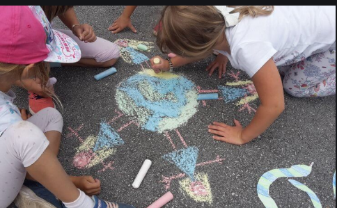 